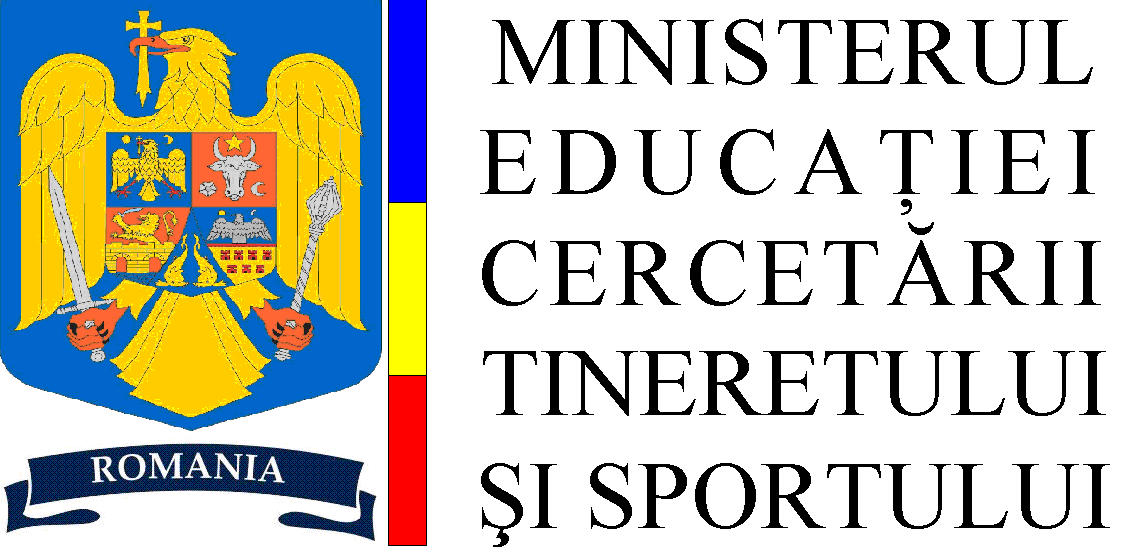 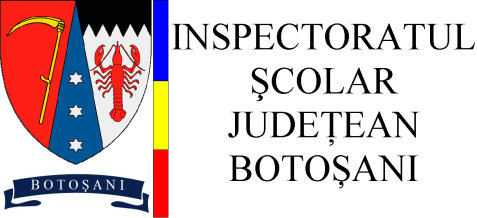 GRILA DE PUNCTAJ PENTRU ACORDAREA GRADAŢIEI DE MERITPENTRU CADRELE DIDACTICE DINPALATELE ŞI CLUBURILE COPIILOR ŞI ELEVILOR/PALATUL NAŢIONAL AL COPIILOR- 2012Note : Grila de evaluare a fost elaborată conform Anexei .E.C.T. nr. 5486/ 29.09.2011– Metodologia şi criteriile de acordare a gradaţiei de merit în învăţământul preuniversitar. Dosarul va fi însoţit de un opis, documentele vor respecta ordinea competenţelor/criteriilor şi detalierilor din grilă, raportul va face trimiteri clare la anexe.  Candidatul îşi asumă prin declaraţia pe propria răspundere autenticitatea documentelor În cazul nerespectării oricăreia dintre aceste prevederi, dosarul va fi respins, fără a mai fi evaluat. DATA……………………..                                                          					                 CANDIDAT,Punctaj validat de membrii comisiei………………………………Preşedinte…………………………………………….Secretar………………………………………………….Membri……………………………………………………                              Observatori sindicali  ……………………………………….                                          ……………………………………………………..                   ……………………………………                                            ……………………………………………........................................................................................CriteriulCriteriulSubcriteriiSubcriteriiSubcriteriiSubcriteriiPunctaj Punctaj Punctaj autoevaluarePunctaj autoevaluarePunctaj autoevaluarePunctaj acordat1. Activităţi complexe cu valoareinstructivă – educativă(punctaj maxim: 40 puncte)a.    Realizarea unei oferte educaționale atractive, conformă cu solicitările și interesele educaționale ale copiilor și tinerilor(punctaj maxim: 2 puncte)interesele educaționale ale copiilor și tinerilora.    Realizarea unei oferte educaționale atractive, conformă cu solicitările și interesele educaționale ale copiilor și tinerilor(punctaj maxim: 2 puncte)interesele educaționale ale copiilor și tinerilora.    Realizarea unei oferte educaționale atractive, conformă cu solicitările și interesele educaționale ale copiilor și tinerilor(punctaj maxim: 2 puncte)interesele educaționale ale copiilor și tinerilora.    Realizarea unei oferte educaționale atractive, conformă cu solicitările și interesele educaționale ale copiilor și tinerilor(punctaj maxim: 2 puncte)interesele educaționale ale copiilor și tinerilora.    Realizarea unei oferte educaționale atractive, conformă cu solicitările și interesele educaționale ale copiilor și tinerilor(punctaj maxim: 2 puncte)interesele educaționale ale copiilor și tinerilor221. Activităţi complexe cu valoareinstructivă – educativă(punctaj maxim: 40 puncte)b. performanţe în pregătirea copiilor distinşi la concursuri de profil, materializate în obţinerea locului I, II, III şi menţiuni la faza internaţională şi naţională şi locurile I, II, III şi premiile speciale la faza interjudeţeană /regională  (punctaj maxim: 17 puncte)b. performanţe în pregătirea copiilor distinşi la concursuri de profil, materializate în obţinerea locului I, II, III şi menţiuni la faza internaţională şi naţională şi locurile I, II, III şi premiile speciale la faza interjudeţeană /regională  (punctaj maxim: 17 puncte)Internaţional/ NaţionalInternaţional/ NaţionalLocul I 4p/ premiu4p/ premiu1. Activităţi complexe cu valoareinstructivă – educativă(punctaj maxim: 40 puncte)b. performanţe în pregătirea copiilor distinşi la concursuri de profil, materializate în obţinerea locului I, II, III şi menţiuni la faza internaţională şi naţională şi locurile I, II, III şi premiile speciale la faza interjudeţeană /regională  (punctaj maxim: 17 puncte)b. performanţe în pregătirea copiilor distinşi la concursuri de profil, materializate în obţinerea locului I, II, III şi menţiuni la faza internaţională şi naţională şi locurile I, II, III şi premiile speciale la faza interjudeţeană /regională  (punctaj maxim: 17 puncte)Internaţional/ NaţionalInternaţional/ NaţionalLocul II 3p/ premiu 3p/ premiu 1. Activităţi complexe cu valoareinstructivă – educativă(punctaj maxim: 40 puncte)b. performanţe în pregătirea copiilor distinşi la concursuri de profil, materializate în obţinerea locului I, II, III şi menţiuni la faza internaţională şi naţională şi locurile I, II, III şi premiile speciale la faza interjudeţeană /regională  (punctaj maxim: 17 puncte)b. performanţe în pregătirea copiilor distinşi la concursuri de profil, materializate în obţinerea locului I, II, III şi menţiuni la faza internaţională şi naţională şi locurile I, II, III şi premiile speciale la faza interjudeţeană /regională  (punctaj maxim: 17 puncte)Internaţional/ NaţionalInternaţional/ NaţionalLocul III 2p/ premiu2p/ premiu1. Activităţi complexe cu valoareinstructivă – educativă(punctaj maxim: 40 puncte)b. performanţe în pregătirea copiilor distinşi la concursuri de profil, materializate în obţinerea locului I, II, III şi menţiuni la faza internaţională şi naţională şi locurile I, II, III şi premiile speciale la faza interjudeţeană /regională  (punctaj maxim: 17 puncte)b. performanţe în pregătirea copiilor distinşi la concursuri de profil, materializate în obţinerea locului I, II, III şi menţiuni la faza internaţională şi naţională şi locurile I, II, III şi premiile speciale la faza interjudeţeană /regională  (punctaj maxim: 17 puncte)Internaţional/ NaţionalInternaţional/ NaţionalMenţiune 1p/ premiu1p/ premiu1. Activităţi complexe cu valoareinstructivă – educativă(punctaj maxim: 40 puncte)b. performanţe în pregătirea copiilor distinşi la concursuri de profil, materializate în obţinerea locului I, II, III şi menţiuni la faza internaţională şi naţională şi locurile I, II, III şi premiile speciale la faza interjudeţeană /regională  (punctaj maxim: 17 puncte)b. performanţe în pregătirea copiilor distinşi la concursuri de profil, materializate în obţinerea locului I, II, III şi menţiuni la faza internaţională şi naţională şi locurile I, II, III şi premiile speciale la faza interjudeţeană /regională  (punctaj maxim: 17 puncte)Interjudeţean /judeţeanInterjudeţean /judeţeanLocul I 3p/ premiu3p/ premiu1. Activităţi complexe cu valoareinstructivă – educativă(punctaj maxim: 40 puncte)b. performanţe în pregătirea copiilor distinşi la concursuri de profil, materializate în obţinerea locului I, II, III şi menţiuni la faza internaţională şi naţională şi locurile I, II, III şi premiile speciale la faza interjudeţeană /regională  (punctaj maxim: 17 puncte)b. performanţe în pregătirea copiilor distinşi la concursuri de profil, materializate în obţinerea locului I, II, III şi menţiuni la faza internaţională şi naţională şi locurile I, II, III şi premiile speciale la faza interjudeţeană /regională  (punctaj maxim: 17 puncte)Interjudeţean /judeţeanInterjudeţean /judeţeanLocul II 2p/ premiu 2p/ premiu 1. Activităţi complexe cu valoareinstructivă – educativă(punctaj maxim: 40 puncte)b. performanţe în pregătirea copiilor distinşi la concursuri de profil, materializate în obţinerea locului I, II, III şi menţiuni la faza internaţională şi naţională şi locurile I, II, III şi premiile speciale la faza interjudeţeană /regională  (punctaj maxim: 17 puncte)b. performanţe în pregătirea copiilor distinşi la concursuri de profil, materializate în obţinerea locului I, II, III şi menţiuni la faza internaţională şi naţională şi locurile I, II, III şi premiile speciale la faza interjudeţeană /regională  (punctaj maxim: 17 puncte)Interjudeţean /judeţeanInterjudeţean /judeţeanLocul III 1p/ premiu1p/ premiu1. Activităţi complexe cu valoareinstructivă – educativă(punctaj maxim: 40 puncte)b. performanţe în pregătirea copiilor distinşi la concursuri de profil, materializate în obţinerea locului I, II, III şi menţiuni la faza internaţională şi naţională şi locurile I, II, III şi premiile speciale la faza interjudeţeană /regională  (punctaj maxim: 17 puncte)b. performanţe în pregătirea copiilor distinşi la concursuri de profil, materializate în obţinerea locului I, II, III şi menţiuni la faza internaţională şi naţională şi locurile I, II, III şi premiile speciale la faza interjudeţeană /regională  (punctaj maxim: 17 puncte)Interjudeţean /judeţeanInterjudeţean /judeţeanPremiu special1p/ premiu1p/ premiu1. Activităţi complexe cu valoareinstructivă – educativă(punctaj maxim: 40 puncte)c. Promovarea și aplicarea unorpractici educaționaletransdisciplinare prin încurajareaabordării crosscuriculare centratepe inovația și creativitateadidactică a coordonatorilor decerc  (punctaj maxim: 6 puncte)c. Promovarea și aplicarea unorpractici educaționaletransdisciplinare prin încurajareaabordării crosscuriculare centratepe inovația și creativitateadidactică a coordonatorilor decerc  (punctaj maxim: 6 puncte)Activități transdisciplinaredemonstrativeActivități transdisciplinaredemonstrativeActivități transdisciplinaredemonstrative2p/activitate2p/activitate1. Activităţi complexe cu valoareinstructivă – educativă(punctaj maxim: 40 puncte)c. Promovarea și aplicarea unorpractici educaționaletransdisciplinare prin încurajareaabordării crosscuriculare centratepe inovația și creativitateadidactică a coordonatorilor decerc  (punctaj maxim: 6 puncte)c. Promovarea și aplicarea unorpractici educaționaletransdisciplinare prin încurajareaabordării crosscuriculare centratepe inovația și creativitateadidactică a coordonatorilor decerc  (punctaj maxim: 6 puncte)Conţinut şi abordare novativăConţinut şi abordare novativăConţinut şi abordare novativă2p2p1. Activităţi complexe cu valoareinstructivă – educativă(punctaj maxim: 40 puncte)c. Promovarea și aplicarea unorpractici educaționaletransdisciplinare prin încurajareaabordării crosscuriculare centratepe inovația și creativitateadidactică a coordonatorilor decerc  (punctaj maxim: 6 puncte)c. Promovarea și aplicarea unorpractici educaționaletransdisciplinare prin încurajareaabordării crosscuriculare centratepe inovația și creativitateadidactică a coordonatorilor decerc  (punctaj maxim: 6 puncte)Metode activ-participativeMetode activ-participativeMetode activ-participative2p2p1. Activităţi complexe cu valoareinstructivă – educativă(punctaj maxim: 40 puncte)d. Participarea în calitate de membru al juriului sau al comitetului de organizare la concursurile şcolare incluse în programul de activităţi şi în calendarul I.S.J./M.E.C.T.S (punctaj maxim: 2 puncte)d. Participarea în calitate de membru al juriului sau al comitetului de organizare la concursurile şcolare incluse în programul de activităţi şi în calendarul I.S.J./M.E.C.T.S (punctaj maxim: 2 puncte)InternaţionalInternaţionalInternaţional0,5p/activitate 0,5p/activitate 1. Activităţi complexe cu valoareinstructivă – educativă(punctaj maxim: 40 puncte)d. Participarea în calitate de membru al juriului sau al comitetului de organizare la concursurile şcolare incluse în programul de activităţi şi în calendarul I.S.J./M.E.C.T.S (punctaj maxim: 2 puncte)d. Participarea în calitate de membru al juriului sau al comitetului de organizare la concursurile şcolare incluse în programul de activităţi şi în calendarul I.S.J./M.E.C.T.S (punctaj maxim: 2 puncte)NaţionalNaţionalNaţional0,5p/activitate 0,5p/activitate 1. Activităţi complexe cu valoareinstructivă – educativă(punctaj maxim: 40 puncte)d. Participarea în calitate de membru al juriului sau al comitetului de organizare la concursurile şcolare incluse în programul de activităţi şi în calendarul I.S.J./M.E.C.T.S (punctaj maxim: 2 puncte)d. Participarea în calitate de membru al juriului sau al comitetului de organizare la concursurile şcolare incluse în programul de activităţi şi în calendarul I.S.J./M.E.C.T.S (punctaj maxim: 2 puncte)Interjudeţean/regionalInterjudeţean/regionalInterjudeţean/regional0,5p/activitate 0,5p/activitate 1. Activităţi complexe cu valoareinstructivă – educativă(punctaj maxim: 40 puncte)d. Participarea în calitate de membru al juriului sau al comitetului de organizare la concursurile şcolare incluse în programul de activităţi şi în calendarul I.S.J./M.E.C.T.S (punctaj maxim: 2 puncte)d. Participarea în calitate de membru al juriului sau al comitetului de organizare la concursurile şcolare incluse în programul de activităţi şi în calendarul I.S.J./M.E.C.T.S (punctaj maxim: 2 puncte)Municipal/localMunicipal/localMunicipal/local0,5p/activitate 0,5p/activitate 1. Activităţi complexe cu valoareinstructivă – educativă(punctaj maxim: 40 puncte)e. Inițierea/Coordonarea proiectelor șiprogramelor educative (punctaj maxim: 3 puncte)e. Inițierea/Coordonarea proiectelor șiprogramelor educative (punctaj maxim: 3 puncte)InternaţionalInternaţionalInternaţional1p/activitate 1p/activitate 1. Activităţi complexe cu valoareinstructivă – educativă(punctaj maxim: 40 puncte)e. Inițierea/Coordonarea proiectelor șiprogramelor educative (punctaj maxim: 3 puncte)e. Inițierea/Coordonarea proiectelor șiprogramelor educative (punctaj maxim: 3 puncte)NaţionalNaţionalNaţional1p/activitate 1p/activitate 1. Activităţi complexe cu valoareinstructivă – educativă(punctaj maxim: 40 puncte)e. Inițierea/Coordonarea proiectelor șiprogramelor educative (punctaj maxim: 3 puncte)e. Inițierea/Coordonarea proiectelor șiprogramelor educative (punctaj maxim: 3 puncte)Interjudeţean/regionalInterjudeţean/regionalInterjudeţean/regional0,5p/activitate 0,5p/activitate 1. Activităţi complexe cu valoareinstructivă – educativă(punctaj maxim: 40 puncte)e. Inițierea/Coordonarea proiectelor șiprogramelor educative (punctaj maxim: 3 puncte)e. Inițierea/Coordonarea proiectelor șiprogramelor educative (punctaj maxim: 3 puncte)Judetean/localJudetean/localJudetean/local0,5p/activitate 0,5p/activitate 1. Activităţi complexe cu valoareinstructivă – educativă(punctaj maxim: 40 puncte)f. Participare la activităţi educative recunoscute de ISJ/MECTS, (punctaj maxim: 3 punct) f. Participare la activităţi educative recunoscute de ISJ/MECTS, (punctaj maxim: 3 punct) InternaţionalInternaţionalInternaţional0,25p/activitate 0,25p/activitate 1. Activităţi complexe cu valoareinstructivă – educativă(punctaj maxim: 40 puncte)f. Participare la activităţi educative recunoscute de ISJ/MECTS, (punctaj maxim: 3 punct) f. Participare la activităţi educative recunoscute de ISJ/MECTS, (punctaj maxim: 3 punct) NaţionalNaţionalNaţional0,25p/activitate0,25p/activitate1. Activităţi complexe cu valoareinstructivă – educativă(punctaj maxim: 40 puncte)f. Participare la activităţi educative recunoscute de ISJ/MECTS, (punctaj maxim: 3 punct) f. Participare la activităţi educative recunoscute de ISJ/MECTS, (punctaj maxim: 3 punct) Interjudeţean/regionalInterjudeţean/regionalInterjudeţean/regional0,25p/activitate0,25p/activitate1. Activităţi complexe cu valoareinstructivă – educativă(punctaj maxim: 40 puncte)f. Participare la activităţi educative recunoscute de ISJ/MECTS, (punctaj maxim: 3 punct) f. Participare la activităţi educative recunoscute de ISJ/MECTS, (punctaj maxim: 3 punct) Municipal/localMunicipal/localMunicipal/local0,25p/activitate0,25p/activitate1. Activităţi complexe cu valoareinstructivă – educativă(punctaj maxim: 40 puncte)g. Activităţi pentru eliminarea desegrăgării, a discriminării, a marginalizării și excluziunii sociale, a combaterii exploatării prin muncă a copiilor și promovarea incluziunii educaționale (punctaj maxim: 1 punct)g. Activităţi pentru eliminarea desegrăgării, a discriminării, a marginalizării și excluziunii sociale, a combaterii exploatării prin muncă a copiilor și promovarea incluziunii educaționale (punctaj maxim: 1 punct)NaționalNaționalNațional0,5p/activitate 0,5p/activitate 1. Activităţi complexe cu valoareinstructivă – educativă(punctaj maxim: 40 puncte)g. Activităţi pentru eliminarea desegrăgării, a discriminării, a marginalizării și excluziunii sociale, a combaterii exploatării prin muncă a copiilor și promovarea incluziunii educaționale (punctaj maxim: 1 punct)g. Activităţi pentru eliminarea desegrăgării, a discriminării, a marginalizării și excluziunii sociale, a combaterii exploatării prin muncă a copiilor și promovarea incluziunii educaționale (punctaj maxim: 1 punct)JudeteanJudeteanJudetean0,25p/activitate 0,25p/activitate 1. Activităţi complexe cu valoareinstructivă – educativă(punctaj maxim: 40 puncte)g. Activităţi pentru eliminarea desegrăgării, a discriminării, a marginalizării și excluziunii sociale, a combaterii exploatării prin muncă a copiilor și promovarea incluziunii educaționale (punctaj maxim: 1 punct)g. Activităţi pentru eliminarea desegrăgării, a discriminării, a marginalizării și excluziunii sociale, a combaterii exploatării prin muncă a copiilor și promovarea incluziunii educaționale (punctaj maxim: 1 punct)LocalLocalLocal0,25p/activitate0,25p/activitate1. Activităţi complexe cu valoareinstructivă – educativă(punctaj maxim: 40 puncte)h. Activitate ca metodist, membru în consiliul consultativ de specialitate de la nivelul inspectoratului şcolar şi în comisia naţională de specialitate, coordonator de cerc pedagogic, îndrumarea colectivelor redacţionale ale revistelor şcolare, membru CA/ CEAC al unitatii scolare (punctaj maxim: 2 puncte)h. Activitate ca metodist, membru în consiliul consultativ de specialitate de la nivelul inspectoratului şcolar şi în comisia naţională de specialitate, coordonator de cerc pedagogic, îndrumarea colectivelor redacţionale ale revistelor şcolare, membru CA/ CEAC al unitatii scolare (punctaj maxim: 2 puncte)h. Activitate ca metodist, membru în consiliul consultativ de specialitate de la nivelul inspectoratului şcolar şi în comisia naţională de specialitate, coordonator de cerc pedagogic, îndrumarea colectivelor redacţionale ale revistelor şcolare, membru CA/ CEAC al unitatii scolare (punctaj maxim: 2 puncte)h. Activitate ca metodist, membru în consiliul consultativ de specialitate de la nivelul inspectoratului şcolar şi în comisia naţională de specialitate, coordonator de cerc pedagogic, îndrumarea colectivelor redacţionale ale revistelor şcolare, membru CA/ CEAC al unitatii scolare (punctaj maxim: 2 puncte)h. Activitate ca metodist, membru în consiliul consultativ de specialitate de la nivelul inspectoratului şcolar şi în comisia naţională de specialitate, coordonator de cerc pedagogic, îndrumarea colectivelor redacţionale ale revistelor şcolare, membru CA/ CEAC al unitatii scolare (punctaj maxim: 2 puncte)1/calitate 1/calitate 1. Activităţi complexe cu valoareinstructivă – educativă(punctaj maxim: 40 puncte)i. Participare la cursuri de formare(punctaj maxim: 3 puncte)i. Participare la cursuri de formare(punctaj maxim: 3 puncte)i. Participare la cursuri de formare(punctaj maxim: 3 puncte)i. Participare la cursuri de formare(punctaj maxim: 3 puncte)i. Participare la cursuri de formare(punctaj maxim: 3 puncte)0,50p/particip0,50p/particip1. Activităţi complexe cu valoareinstructivă – educativă(punctaj maxim: 40 puncte)j. Participări cu lucrări de specialitate la conferinţe şi seminarii (punctaj maxim: 1 punct)j. Participări cu lucrări de specialitate la conferinţe şi seminarii (punctaj maxim: 1 punct)j. Participări cu lucrări de specialitate la conferinţe şi seminarii (punctaj maxim: 1 punct)j. Participări cu lucrări de specialitate la conferinţe şi seminarii (punctaj maxim: 1 punct)j. Participări cu lucrări de specialitate la conferinţe şi seminarii (punctaj maxim: 1 punct)0, 50p/particip0, 50p/particip2. Performanţe deosebite în inovarea didactică(punctaj maxim: 30 puncte)a. Contribuţia la elaborarea de:   (punctaj maxim: 6 puncte)a. Contribuţia la elaborarea de:   (punctaj maxim: 6 puncte)Programe școlarePrograme școlarePrograme școlare2p/programă2p/programă2. Performanţe deosebite în inovarea didactică(punctaj maxim: 30 puncte)a. Contribuţia la elaborarea de:   (punctaj maxim: 6 puncte)a. Contribuţia la elaborarea de:   (punctaj maxim: 6 puncte)Metodologii/ /regulamente la nivel naţionalMetodologii/ /regulamente la nivel naţionalMetodologii/ /regulamente la nivel naţional2p/metodologie 2p/metodologie 2. Performanţe deosebite în inovarea didactică(punctaj maxim: 30 puncte)a. Contribuţia la elaborarea de:   (punctaj maxim: 6 puncte)a. Contribuţia la elaborarea de:   (punctaj maxim: 6 puncte)Materiale auxiliare didactice, îndrumătoare /ghiduri metodiceMateriale auxiliare didactice, îndrumătoare /ghiduri metodiceMateriale auxiliare didactice, îndrumătoare /ghiduri metodice2p/auxiliar 2p/auxiliar 2. Performanţe deosebite în inovarea didactică(punctaj maxim: 30 puncte)a. Contribuţia la elaborarea de:   (punctaj maxim: 6 puncte)a. Contribuţia la elaborarea de:   (punctaj maxim: 6 puncte)Reviste şcolareReviste şcolareReviste şcolare1p/revista 1p/revista 2. Performanţe deosebite în inovarea didactică(punctaj maxim: 30 puncte)b. Elaborarea de cărţi şi lucrări ştiinţifice de specialitate în domeniul didacticii, specialităţii şi managementului educaţional, înregistrate cu ISBN /ISSN (punctaj maxim: 4 puncte)b. Elaborarea de cărţi şi lucrări ştiinţifice de specialitate în domeniul didacticii, specialităţii şi managementului educaţional, înregistrate cu ISBN /ISSN (punctaj maxim: 4 puncte)b. Elaborarea de cărţi şi lucrări ştiinţifice de specialitate în domeniul didacticii, specialităţii şi managementului educaţional, înregistrate cu ISBN /ISSN (punctaj maxim: 4 puncte)b. Elaborarea de cărţi şi lucrări ştiinţifice de specialitate în domeniul didacticii, specialităţii şi managementului educaţional, înregistrate cu ISBN /ISSN (punctaj maxim: 4 puncte)b. Elaborarea de cărţi şi lucrări ştiinţifice de specialitate în domeniul didacticii, specialităţii şi managementului educaţional, înregistrate cu ISBN /ISSN (punctaj maxim: 4 puncte)2p/lucrare2p/lucrare2. Performanţe deosebite în inovarea didactică(punctaj maxim: 30 puncte)c. Inițierea și organizarea unor forme variate de formare a cadrelordidactice din palatele și cluburile copiilor(punctaj maxim: 2 puncte)c. Inițierea și organizarea unor forme variate de formare a cadrelordidactice din palatele și cluburile copiilor(punctaj maxim: 2 puncte)c. Inițierea și organizarea unor forme variate de formare a cadrelordidactice din palatele și cluburile copiilor(punctaj maxim: 2 puncte)c. Inițierea și organizarea unor forme variate de formare a cadrelordidactice din palatele și cluburile copiilor(punctaj maxim: 2 puncte)c. Inițierea și organizarea unor forme variate de formare a cadrelordidactice din palatele și cluburile copiilor(punctaj maxim: 2 puncte)2p/forma2p/forma2. Performanţe deosebite în inovarea didactică(punctaj maxim: 30 puncte)d. Activitatea de evaluator, iniţiator şi coordonator de proiecte educative, de mentorat, de formator. Activitate în domeniul sindical (punctaj maxim: 6 puncte)d. Activitatea de evaluator, iniţiator şi coordonator de proiecte educative, de mentorat, de formator. Activitate în domeniul sindical (punctaj maxim: 6 puncte)NaţionalNaţionalNaţional3p 3p 2. Performanţe deosebite în inovarea didactică(punctaj maxim: 30 puncte)d. Activitatea de evaluator, iniţiator şi coordonator de proiecte educative, de mentorat, de formator. Activitate în domeniul sindical (punctaj maxim: 6 puncte)d. Activitatea de evaluator, iniţiator şi coordonator de proiecte educative, de mentorat, de formator. Activitate în domeniul sindical (punctaj maxim: 6 puncte)JudeţeanJudeţeanJudeţean2p 2p 2. Performanţe deosebite în inovarea didactică(punctaj maxim: 30 puncte)d. Activitatea de evaluator, iniţiator şi coordonator de proiecte educative, de mentorat, de formator. Activitate în domeniul sindical (punctaj maxim: 6 puncte)d. Activitatea de evaluator, iniţiator şi coordonator de proiecte educative, de mentorat, de formator. Activitate în domeniul sindical (punctaj maxim: 6 puncte)LocalLocalLocal1p1p2. Performanţe deosebite în inovarea didactică(punctaj maxim: 30 puncte)e. Participarea la formarea personalului didactic prin CCD sau în cadrul unor proiecte educative în calitate de formatori (minim 24 ore cursul) (punctaj maxim: 6 puncte)e. Participarea la formarea personalului didactic prin CCD sau în cadrul unor proiecte educative în calitate de formatori (minim 24 ore cursul) (punctaj maxim: 6 puncte)e. Participarea la formarea personalului didactic prin CCD sau în cadrul unor proiecte educative în calitate de formatori (minim 24 ore cursul) (punctaj maxim: 6 puncte)e. Participarea la formarea personalului didactic prin CCD sau în cadrul unor proiecte educative în calitate de formatori (minim 24 ore cursul) (punctaj maxim: 6 puncte)e. Participarea la formarea personalului didactic prin CCD sau în cadrul unor proiecte educative în calitate de formatori (minim 24 ore cursul) (punctaj maxim: 6 puncte)3p/curs 3p/curs 2. Performanţe deosebite în inovarea didactică(punctaj maxim: 30 puncte)f. Activitatea desfășurată în cadrul unor comisii tehnice și consiliiconsultative de dialog social și al altor structuri de dialog social și încomisiile naționale de specialitate.(punctaj maxim: 6 puncte)f. Activitatea desfășurată în cadrul unor comisii tehnice și consiliiconsultative de dialog social și al altor structuri de dialog social și încomisiile naționale de specialitate.(punctaj maxim: 6 puncte)f. Activitatea desfășurată în cadrul unor comisii tehnice și consiliiconsultative de dialog social și al altor structuri de dialog social și încomisiile naționale de specialitate.(punctaj maxim: 6 puncte)f. Activitatea desfășurată în cadrul unor comisii tehnice și consiliiconsultative de dialog social și al altor structuri de dialog social și încomisiile naționale de specialitate.(punctaj maxim: 6 puncte)f. Activitatea desfășurată în cadrul unor comisii tehnice și consiliiconsultative de dialog social și al altor structuri de dialog social și încomisiile naționale de specialitate.(punctaj maxim: 6 puncte)2p2p3. Parteneriat educaţional in cadrul programelor de reforma(punctaj maxim: 20 puncte)Proiecte de parteneriat educaţional coordonate de ISJ, MEdCT şi alţi parteneri (Institutul Francez, British Council, Phare, Socrates, Arion, UNICEF, JIICA/JOCV, Youth, Institutul Goethe, Banca Mondială, Centrul de limbi moderne de , KulturKontakt – Austria, etc.)Proiecte de parteneriat educaţional coordonate de ISJ, MEdCT şi alţi parteneri (Institutul Francez, British Council, Phare, Socrates, Arion, UNICEF, JIICA/JOCV, Youth, Institutul Goethe, Banca Mondială, Centrul de limbi moderne de , KulturKontakt – Austria, etc.)Proiecte de parteneriat educaţional coordonate de ISJ, MEdCT şi alţi parteneri (Institutul Francez, British Council, Phare, Socrates, Arion, UNICEF, JIICA/JOCV, Youth, Institutul Goethe, Banca Mondială, Centrul de limbi moderne de , KulturKontakt – Austria, etc.)Proiecte de parteneriat educaţional coordonate de ISJ, MEdCT şi alţi parteneri (Institutul Francez, British Council, Phare, Socrates, Arion, UNICEF, JIICA/JOCV, Youth, Institutul Goethe, Banca Mondială, Centrul de limbi moderne de , KulturKontakt – Austria, etc.)Proiecte de parteneriat educaţional coordonate de ISJ, MEdCT şi alţi parteneri (Institutul Francez, British Council, Phare, Socrates, Arion, UNICEF, JIICA/JOCV, Youth, Institutul Goethe, Banca Mondială, Centrul de limbi moderne de , KulturKontakt – Austria, etc.)6p/proiect6p/proiect3. Parteneriat educaţional in cadrul programelor de reforma(punctaj maxim: 20 puncte)Participarea la proiecte finanțate din FSEParticiparea la proiecte finanțate din FSEParticiparea la proiecte finanțate din FSEParticiparea la proiecte finanțate din FSEParticiparea la proiecte finanțate din FSE5p/proiect5p/proiect3. Parteneriat educaţional in cadrul programelor de reforma(punctaj maxim: 20 puncte)Proiecte educaționale parteneriale inițiate de Ministerul Educației,Cercetării, Tineretului și Sportului /inspectoratul școlar județean și coordonate, la nivel județean, de Palatul Copiilor/Clubul CopiilorProiecte educaționale parteneriale inițiate de Ministerul Educației,Cercetării, Tineretului și Sportului /inspectoratul școlar județean și coordonate, la nivel județean, de Palatul Copiilor/Clubul CopiilorProiecte educaționale parteneriale inițiate de Ministerul Educației,Cercetării, Tineretului și Sportului /inspectoratul școlar județean și coordonate, la nivel județean, de Palatul Copiilor/Clubul CopiilorProiecte educaționale parteneriale inițiate de Ministerul Educației,Cercetării, Tineretului și Sportului /inspectoratul școlar județean și coordonate, la nivel județean, de Palatul Copiilor/Clubul CopiilorProiecte educaționale parteneriale inițiate de Ministerul Educației,Cercetării, Tineretului și Sportului /inspectoratul școlar județean și coordonate, la nivel județean, de Palatul Copiilor/Clubul Copiilor4p/proiect4p/proiect4. Cresterea prestigiului unitatii de invatamant(punctaj maxim: 10 puncte)a. Contribuţie individuală şi / sau în echipă la dezvoltarea managementului educaţional şi instituţional, în contextul reformei învăţământului (punctaj maxim:2 puncte)a. Contribuţie individuală şi / sau în echipă la dezvoltarea managementului educaţional şi instituţional, în contextul reformei învăţământului (punctaj maxim:2 puncte)a. Contribuţie individuală şi / sau în echipă la dezvoltarea managementului educaţional şi instituţional, în contextul reformei învăţământului (punctaj maxim:2 puncte)a. Contribuţie individuală şi / sau în echipă la dezvoltarea managementului educaţional şi instituţional, în contextul reformei învăţământului (punctaj maxim:2 puncte)a. Contribuţie individuală şi / sau în echipă la dezvoltarea managementului educaţional şi instituţional, în contextul reformei învăţământului (punctaj maxim:2 puncte)224. Cresterea prestigiului unitatii de invatamant(punctaj maxim: 10 puncte)b. Atragerea de finanțare extrabugetară pentru realizarea unoractivități/proiecte educative(punctaj maxim: 5 puncte)b. Atragerea de finanțare extrabugetară pentru realizarea unoractivități/proiecte educative(punctaj maxim: 5 puncte)b. Atragerea de finanțare extrabugetară pentru realizarea unoractivități/proiecte educative(punctaj maxim: 5 puncte)b. Atragerea de finanțare extrabugetară pentru realizarea unoractivități/proiecte educative(punctaj maxim: 5 puncte)b. Atragerea de finanțare extrabugetară pentru realizarea unoractivități/proiecte educative(punctaj maxim: 5 puncte)2,5/proiect2,5/proiect2,5/proiect4. Cresterea prestigiului unitatii de invatamant(punctaj maxim: 10 puncte)c. Parteneriate cu instituțiile din domeniul educației și al culturii (universități, biblioteci, muzee, centre de cultură, case de cultură, asociații, fundații etc.) (punctaj maxim: 3 puncte)c. Parteneriate cu instituțiile din domeniul educației și al culturii (universități, biblioteci, muzee, centre de cultură, case de cultură, asociații, fundații etc.) (punctaj maxim: 3 puncte)c. Parteneriate cu instituțiile din domeniul educației și al culturii (universități, biblioteci, muzee, centre de cultură, case de cultură, asociații, fundații etc.) (punctaj maxim: 3 puncte)InternaţionalInternaţional1/proiect 4. Cresterea prestigiului unitatii de invatamant(punctaj maxim: 10 puncte)c. Parteneriate cu instituțiile din domeniul educației și al culturii (universități, biblioteci, muzee, centre de cultură, case de cultură, asociații, fundații etc.) (punctaj maxim: 3 puncte)c. Parteneriate cu instituțiile din domeniul educației și al culturii (universități, biblioteci, muzee, centre de cultură, case de cultură, asociații, fundații etc.) (punctaj maxim: 3 puncte)c. Parteneriate cu instituțiile din domeniul educației și al culturii (universități, biblioteci, muzee, centre de cultură, case de cultură, asociații, fundații etc.) (punctaj maxim: 3 puncte)NaţionalNaţional1/proiect  4. Cresterea prestigiului unitatii de invatamant(punctaj maxim: 10 puncte)c. Parteneriate cu instituțiile din domeniul educației și al culturii (universități, biblioteci, muzee, centre de cultură, case de cultură, asociații, fundații etc.) (punctaj maxim: 3 puncte)c. Parteneriate cu instituțiile din domeniul educației și al culturii (universități, biblioteci, muzee, centre de cultură, case de cultură, asociații, fundații etc.) (punctaj maxim: 3 puncte)c. Parteneriate cu instituțiile din domeniul educației și al culturii (universități, biblioteci, muzee, centre de cultură, case de cultură, asociații, fundații etc.) (punctaj maxim: 3 puncte)RegionalRegional0,5/proiect4. Cresterea prestigiului unitatii de invatamant(punctaj maxim: 10 puncte)c. Parteneriate cu instituțiile din domeniul educației și al culturii (universități, biblioteci, muzee, centre de cultură, case de cultură, asociații, fundații etc.) (punctaj maxim: 3 puncte)c. Parteneriate cu instituțiile din domeniul educației și al culturii (universități, biblioteci, muzee, centre de cultură, case de cultură, asociații, fundații etc.) (punctaj maxim: 3 puncte)c. Parteneriate cu instituțiile din domeniul educației și al culturii (universități, biblioteci, muzee, centre de cultură, case de cultură, asociații, fundații etc.) (punctaj maxim: 3 puncte)LocalLocal0,5/proiect                                                     TOTAL GENERAL                               100                                                    TOTAL GENERAL                               100                                                    TOTAL GENERAL                               100                                                    TOTAL GENERAL                               100                                                    TOTAL GENERAL                               100                                                    TOTAL GENERAL                               100                                                    TOTAL GENERAL                               100                                                    TOTAL GENERAL                               100                                                    TOTAL GENERAL                               100                                                    TOTAL GENERAL                               100